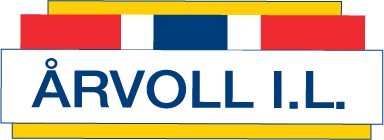 Protokoll Hovedstyremøte tirsdag 24. 1.23 kl. 1830 KlubbhusetTil stedeForfallIkke møttLeder:Ann-Karin Linnerud (AK)xNestleder:Camilla Haugland (CH)xSekretær:Solveig Fossum-Raunehaug (SFR)xStyremedlem:Geir Kallevåg (GK)xStyremedlem:Bjørn Oscar Unander (BOU)xStyremedlem:Jan Fredrik Øveråsen (JFØ)xStyremedlem:Ingrid Stokkeland (IS)xRegnskapsansvarlig:Kristin Haarseth (KH)xVaramedlem:Einar Haarseth (EH)xType sakSaks nr.AnsvarFristH01/2023 Innkalling og protokoll fra møte 22.11.2022GodkjentVedtak: Intet. AK H02/2023 Økonomi – budsjettbehandlingHovedfokus på dette styremøter er behanding av HS og gruppenes budsjetterBudsjett for alle gruppene ble gjennomgått, og Camilla sender tilbakemelding til gruppeledere på vegne av HS. Gruppene følges individuelt.CamillaH03/2023 Saker til behandling/diskusjon/beslutningAKH04/2023 Status på aktiviteter Intet nyttAKH05/2023 Status/Info fra diverse møter/fora
intet nyttH06/2023 ÅrshjulH07/2023 EventueltIngen saker